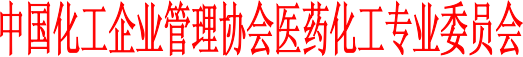 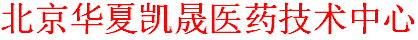 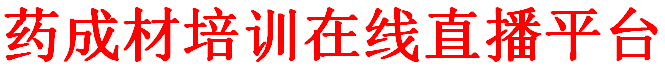 关于举办“2020原料药注册申报流程、CTD撰写要点与关联审评实操培训班”的通知各有关单位： 在2019年新《药品管理法》实施后，2020年《药品注册管理办法》中明确规定，应建立化学原料药、辅料及直接接触药品的包装材料和容器关联审评审批制度。如果说2019关联审评制度的发布，开启了中国原辅包审批制向DMF制度的过渡，宽大不断出台的新制度，更将完善关联审评的具体要求，这是质量源于设计（QbD）理念更深层次的推广，意味着原辅包在制剂研发、生产全链条过程中的重要价值愈来愈得到监管层面的高度重视。 作为原料药厂家，如何有效联合制剂厂家同步相关研究及关联申报资料？如何配合MAH主体开展质量体系建设工作？如何在药品生命周期内对API的质量监管？如何备案管理？这些问题的解决，对于各原料药药企，无论是提升申报效率、满足法规符合性，或是整合资源配置、节约运营成本，都会带来非常大的帮助。为此，本单位定于2020年12月18日-20日在杭州市举办 “2020原料药注册申报流程、CTD撰写要点与关联审评实操培训班”，邀请业内权威专家针对相关问题进行深入解析，请各单位积极选派人员参加。一、会议安排会议地点：杭州市（具体地点通知给已报名人员）会议时间：2020年12月18日-20日(18日全天报到)会议主要研讨内容及主讲老师内容详见附件一（课程安排表）参会对象   制药公司注册、生产、质量、QA、QC、验证等相关部门人员，企业高层。 四、会议说明1、理论讲解,实例分析,专题讲授,互动答疑2、主讲嘉宾均为行业内资深专家，欢迎来电咨询3、企业需要内训和指导，请与会务组联系五、会议费用会务费：2500元/人（会务费包括：培训、研讨、资料等）；食宿统一安排，费用自理。,食宿统一安排，费用自理。参加培训的学员将免费获得价值499元药成材线上培训平台账号（https://appnv8mypmx8987.h5.xiaoeknow.com/homepage）年度会员，近两百节系统课程免费学习。六、联系方式联 系 人:马超    手机/微信：13240487419电子邮箱：1683101345@qq.com附件一：会议日程安排附件二：参会报名表                         北京华夏凯晟医药技术中心                              药成材培训在线直播                             二零二零年十月                附件一：           日 程 安 排 表附件二：   2020原料药注册申报流程、CTD撰写要点与关联审评实操培训班回执表第一天09:00-12:0013:30-16:302020年原料药注册和关联审评相关政策法规近年来原料药注册相关法规变化2019新药法中原料药相关要求2020《药品注册管理办法》原料药注册和关联审评审批其他原料药注册和审评审批法规国际DMF制度介绍和比较原料药企业面临的挑战和竞争关联审评后，国内药企研发策略的调整制剂企业自研自用原料药如何考虑国外DMF原料药双报原料药的注册申报流程原料药企业的DMF资料登记产品登记管理，登记资料填写要求及填写时的常见问题案例：某原料药的填表登记情况讲解审评状态查询原辅包登记信息的使用和管理关联审评资料的动态维护和更新管理第二天09:00-12:0013:30-16:30原料药企业注册申报及关联审评的实施原料药企业如何开展关联审评规划原辅包登记者与MAH持有人的责任与权力划分质量协议的签订及包含内容原料药的变更管理及评估原料药CTD编写模块3-质量Quality部分的资料准备原料药特性鉴定的资料准备原料药质量控制部分资料撰写原料药分析方法验证原料药稳定性总结未来原料药企业的日常监督管理对于原料药企业，日常行政监管方式的变化与重点关注项原料药企业如何进行现场管理MAH如何建立质量体系涵盖制剂全生命周期主讲老师：吴老师 任职于国际大型医药公司注册事务部总监、中国区首席代表 参与讨论新注册法数次修订，具有近二十年外企注册工作经验，实践经验丰富，讲课通俗易懂，深入浅出，培训课程受到学员一致好评，协会特聘专家主讲老师：吴老师 任职于国际大型医药公司注册事务部总监、中国区首席代表 参与讨论新注册法数次修订，具有近二十年外企注册工作经验，实践经验丰富，讲课通俗易懂，深入浅出，培训课程受到学员一致好评，协会特聘专家发  票  抬  头发  票  抬  头纳 税 人 识 别 号纳 税 人 识 别 号必填注  册  地  址注  册  地  址专票必填注  册  电  话 注  册  电  话 专票必填开  户  行  名  称开  户  行  名  称专票必填账           号账           号专票必填开  票  项  目开  票  项  目 培训费□  会务费□   专票□     普票□ 培训费□  会务费□   专票□     普票□ 培训费□  会务费□   专票□     普票□ 培训费□  会务费□   专票□     普票□ 培训费□  会务费□   专票□     普票□必填住  宿  要  求住  宿  要  求 单间□    合住   不用安排□    单间□    合住   不用安排□    单间□    合住   不用安排□    单间□    合住   不用安排□    单间□    合住   不用安排□   必填参会 代  表 登记  姓  名性 别职务/称   手   机   手   机      电 子 邮 箱      电 子 邮 箱参会 代  表 登记参会 代  表 登记参会 代  表 登记参会 代  表 登记会议指定收款账户：户  名：北京晟勋炎国际会议服务中心 开户行：中国工商银行北京玉泉路支行账  号：020 006 301 920 003 3830  汇款请注明：原料药注册 杭州班会议指定收款账户：户  名：北京晟勋炎国际会议服务中心 开户行：中国工商银行北京玉泉路支行账  号：020 006 301 920 003 3830  汇款请注明：原料药注册 杭州班会议指定收款账户：户  名：北京晟勋炎国际会议服务中心 开户行：中国工商银行北京玉泉路支行账  号：020 006 301 920 003 3830  汇款请注明：原料药注册 杭州班会议指定收款账户：户  名：北京晟勋炎国际会议服务中心 开户行：中国工商银行北京玉泉路支行账  号：020 006 301 920 003 3830  汇款请注明：原料药注册 杭州班会议指定收款账户：户  名：北京晟勋炎国际会议服务中心 开户行：中国工商银行北京玉泉路支行账  号：020 006 301 920 003 3830  汇款请注明：原料药注册 杭州班是否需求展位：□是 □ 否是否需求展位：□是 □ 否是否需求展位：□是 □ 否需要交流探讨的问题 需要交流探讨的问题 需要交流探讨的问题 需要交流探讨的问题 需要交流探讨的问题 需要交流探讨的问题 需要交流探讨的问题 需要交流探讨的问题 联 系 人:马超    手机/微信：13240487419电子邮箱：1683101345@qq.com联 系 人:马超    手机/微信：13240487419电子邮箱：1683101345@qq.com联 系 人:马超    手机/微信：13240487419电子邮箱：1683101345@qq.com联 系 人:马超    手机/微信：13240487419电子邮箱：1683101345@qq.com联 系 人:马超    手机/微信：13240487419电子邮箱：1683101345@qq.com联 系 人:马超    手机/微信：13240487419电子邮箱：1683101345@qq.com联 系 人:马超    手机/微信：13240487419电子邮箱：1683101345@qq.com联 系 人:马超    手机/微信：13240487419电子邮箱：1683101345@qq.com